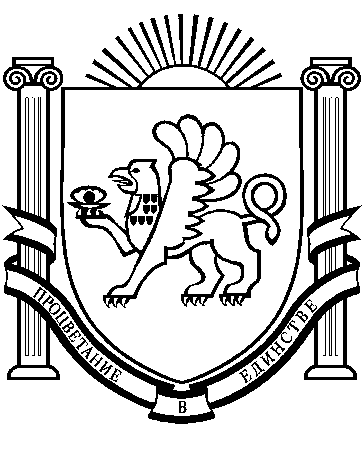 РЕСПУБЛИКА  КРЫМРАЗДОЛЬНЕНСКИЙ  РАЙОНАДМИНИСТРАЦИЯ БОТАНИЧЕСКОГО СЕЛЬСКОГО ПОСЕЛЕНИЯПОСТАНОВЛЕНИЕ19.04.2022 года                              с. Ботаническое                          	№  72О внесении изменений в постановление администрации Ботанического сельского поселения от 28.12.2020г. № 327 «О комиссии по предупреждению и ликвидации чрезвычайных ситуаций и обеспечению пожарной безопасности Ботанического сельского поселения Раздольненского района  Республики Крым»В соответствии с Федеральными законами от 06.10.2003 №131-ФЗ «Об общих принципах организации местного самоуправления в Российской Федерации», от 21.12.1994 г № 68-ФЗ «О защите населения и территорий от чрезвычайных ситуаций природного и техногенного характера», постановлением Правительства Российской Федерации от 30 декабря 2003 г. № 794 «О единой государственной системе предупреждения и ликвидации чрезвычайных ситуаций», Уставом Ботанического сельского поселения Раздольненского района Республики Крым, на основании информационного письма прокуратуры Раздольненского района, исх. № Исорг-20350020-441-22/-20350020 от 28.02.2022г., администрация Ботанического сельского поселения,  ПОСТАНОВЛЯЕТ:	1.Внести изменения в Положение о комиссии по предупреждению и ликвидации чрезвычайных ситуаций и обеспечению пожарной безопасности Ботанического сельского поселения Раздольненского района Республики Крым, утвержденное постановлением администрации Ботанического сельского поселения от 28.12.2020г. №327 (далее – Положение):	1.1. Раздел III Положения дополнить абзацем девятым и десятым следующего содержания:	«устанавливает при ликвидации чрезвычайных ситуаций федерального, межрегионального, регионального, межмуниципального и муниципального характера факты проживания граждан Российской Федерации, иностранных граждан и лиц без гражданства в жилых помещениях, находящихся в зоне чрезвычайной ситуации, нарушения условий их жизнедеятельности и утраты ими имущества в результате чрезвычайной ситуации.	принимает решения о проведении эвакуационных мероприятий при угрозе возникновения или возникновении чрезвычайных ситуаций муниципального характера».	2.Обнародовать настоящее постановление на информационном стенде Ботанического сельского поселения, на официальном сайте Администрации Ботанического сельского поселения в сети Интернет (http://admbotanika.ru) и  на официальном Портале Правительства Республики Крым на странице Раздольненского муниципального района в разделе – Муниципальные образования района, подраздел Ботаническое сельское поселение (https://botanicheskoe.rk.gov.ru ).	3. Настоящее постановление вступает в силу с момента его обнародования.	4. Контроль за выполнением настоящего постановления оставляю за собой.Председатель Ботанического сельскогосовета - глава АдминистрацииБотанического сельского поселения				М.А.Власевская